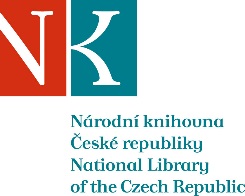 Zpráva ze zahraniční služební cestyJméno a příjmení účastníka cestyRenáta ModrákováPracoviště – dle organizační struktury1.5.1Pracoviště – zařazeníORSTDůvod cestyStudijní (seznámení s jednotlivými odděleními knihovny a jejími pracovníky, průzkum metodiky a praxe zpracování historických fondů, seznámení se službami, průzkum bohemikálních rukopisů), navázání kontaktůMísto – městoToruńMísto – zeměPolskoDatum (od-do)3.-7. 11. 2014Podrobný časový harmonogramOdjezd z Prahy 2. 11. v 21,30, příjezd v 15,15 dne 3.11.-odjezd z Toruně 6. 11. 2014 v 16,05, příjezd do Prahy v 7,30 dne 7.11.Spolucestující z NKFinanční zajištěníRozpočet NK ČR, reciprocitaCíle cestyNavázání kontaktů a spolupráce (Biblioteka Uniwersytecka v Toruniu), oficiální schůzka se zástupkyní ředitele mgr. Bożenou Bednarek-Michalskou, seznámení s chodem a organizací celé knihovny, bližší seznámení s organizací a jednotlivými oblastmi zaměření Oddziału Zbiorów Specjalnych (dr. Andrzej Mycio) (především zpracování, uchovávání a zpřístupňování starých tisků, mgr. Maria Strutyńska, a rukopisů, dr Marta Czyżak), průzkum bohemikálních rukopisů, konzultace v Archivu Unywersytetu Mikołaje Kopernika s dr. Annou Supruniuk ohledně skupiny rukopisů z fondů NK ČRPlnění cílů cesty (konkrétně)Program a další podrobnější informacePřivezené materiályPropagační materiály k digitalizovaným rukopisům Biblioteky, seznam literatury vhodné do příruční knihovny ORSTDatum předložení zprávy19. 11. 14Podpis předkladatele zprávyPodpis nadřízenéhoVloženo na IntranetPřijato v mezinárodním oddělení19. 11. 14